July 21, 2021A-8921071R-2021-3027312TRISTATE HOUSEHOLD GOODS TARIFF CONFERENCE INCATTN CHARLIE MORRISP O BOX 6125LANCASTER PA  17607-6125RE:  Rate change for Robert C. J. Miller, Jr. - Tariff FilingMr. Morris:On July 18, 2021, the 415th Revised Page 2, 148th Revised Page 2-B, and 3rd Revised Page 69-J, to Tristate Tariff Freight Pa. P.U.C. No. 54 were filed for the Commission’s approval.  The filing was accepted for filing and docketed with the Public Utility Commission.These revised pages to Tristate Tariff Freight Pa. P.U.C. No. 54 have been accepted and approved.  The proposed changes shall be effective August 23, 2021.This case shall now be marked closed.  Very truly yours,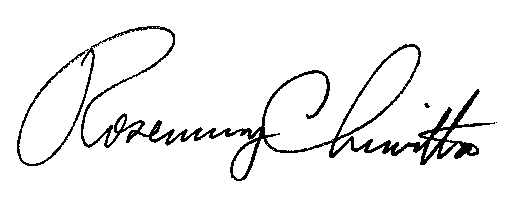 																			Rosemary Chiavetta						Secretary